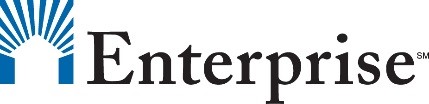 Fiscal Year 2023 Housing and Community Development Budget Request and Appropriations Chart Funding listed in the thousands of dollarsDepartment of Housing and Urban DevelopmentFY22 EnactedFY 23 RequestFY 23 HouseFY 23 SenateFY 23 OmnibusTenant Based Rental Assistance (TBRA) - Housing Choice Vouchers 27,369,64132,130,00031,042,93230,181,55027,599,532(TBRA Voucher Renewals)  24,095,02926,234,00026,184,00026,184,00023,748,420(Tenant Protection Vouchers) 100,000220,000230,000363,938337,000(Veteran Affairs Supportive Housing Vouchers) 50,000–50,00085,00050,000  (Tribal VASH Vouchers) 5,0005,0005,0005,0007,500(Section 811 Mainstream Vouchers) 459,000667,000667,000667,000606,500(Family Mobility Demonstration) 25,000445,00025,000445,000–(New Incremental Housing Choice Vouchers) 
*Under Mobility Vouchers in FY 22 Senate bill200,0001,550,0001,100,00050,00050,000Project-Based Rental Assistance (PBRA) 13,940,00015,000,00014,940,00014,687,10013,937,580Public Housing Capital Fund 3,200,0003,200,0003,400,0003,225,0003,200,000Public Housing Operating Fund 5,058,0005,035,0005,038,5005,038,5005,109,000Family Self-Sufficiency  109,000120,000125,000150,000125,000Choice Neighborhoods Initiative 350,000250,000450,000250,000350,000Native American Programs1,002,0861,000,0001,000,0001,052,0861,020,000(Native American Housing Block Grant - Formula)772,000772,000772,000819,086787,000(Native American Housing Block Grant - Competitive)150,000150,000150,000150,000150,000(Indian CDBG)72,08670,00070,00075,00075,000Housing for Persons with AIDS (HOPWA) 450,000455,000600,000468,000499,000Community Development Block Grant (Formula)3,300,0003,770,0003,300,0003,525,0003,300,000HOME Investment Partnership Program 1,500,0001,950,0001,675,0001,725,0001,500,000Preservation and Reinvestment for Community Enhancement ––––225,000Self-Help Homeownership Opportunity Program (SHOP) Account 62,50060,00062,50070,00062,500(SHOP) 12,50010,00012,50017,00013,500(Section 4) 41,00041,00045,00043,00042,000(Capacity Building in Rural Communities) 5,0005,0005,0005,0006,000(Rehabilitation for Disabled and Low-Income Veterans) 4,0004,000–4,0001,000Homeless Assistance Grants (McKinney-Vento) 3,213,0003,576,0003,604,0003,545,0003,633,000Housing for the Elderly (Section 202) 1,033,000966,0001,200,0001,033,0001,075,000Housing for Persons with Disabilities (Section 811) 352,000287,700400,000287,700360,000Housing Counseling Assistance 57,50065,90070,00063,00057,500Policy Development and Research (PD&R) 125,000145,000180,000115,000145,400Fair Housing and Equal Opportunity (FHEO) 85,00086,00086,00085,00086,355Lead Hazard Control and Healthy Homes 415,000400,000415,000390,000410,000Department of Treasury FY22 EnactedFY 23 RequestFY 23 HouseFY 23 SenateFY 23 OmnibusCDFI Fund 295,000331,000336,420324,000324,000Neighborhood Reinvestment Corporation FY22 EnactedFY 23 RequestFY 23 HouseFY 23 SenateFY 23 OmnibusNeighborWorks America 163,000170,000185,000170,000170,000Department of Agriculture, Rural Housing Service FY22 EnactedFY 23 RequestFY 23 HouseFY 23 SenateFY 23 Omnibus502 Single Family Direct Loan  1,250,0001,500,0001,500,0001,500,0001,250,000502 Single Family Unsubsidized Loan Guarantees  30,000,00030,000,00030,000,00030,000,00030,000,000504 Very Low-Income Repair Loans  28,00045,00028,00030,00028,000514 Farm Labor Housing Loans 28,00050,00030,00035,00020,000515 Rental Housing Direct Loans  50,000200,000150,000100,00070,000521 Rental Assistance 1,450,0001,602,0001,493,9261,487,9261,487,926523 Mutual and Self-Help Housing Grants 5,0005,0005,0005,0005,000538 Guaranteed Multifamily Housing Loans 250,000400,000300,000400,000400,000542 Rural Housing Vouchers 45,00038,00038,00050,000–Rural Housing Assistance Grants 48,00075,00048,00048,00048,000